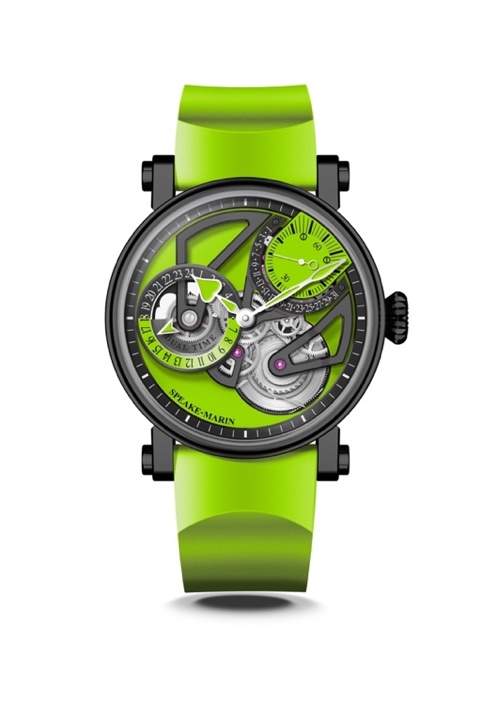 Dual Time LIME 雙時區萊姆綠腕錶機芯				SMA02自製機芯，配備微型自動盤的自動上鍊機芯				逆跳日期和雙時區指示時間顯示			時、分、秒				位於1點30分位置的小秒針和逆跳日期顯示				位於9點鐘位置的雙時區指示錶盤				鏤空錶盤，黑色霧面裝飾				黑色/萊姆綠雙時區指示				心形萊姆綠漆面指針動力儲存			48 小時錶殼				黑色 DLC 塗層的鈦金屬皮卡迪利(Piccadilly)錶殼正面和底蓋為具備防反光塗層的藍寶石水晶錶鏡錶徑				38或42 mm防水性能			3 大氣壓 （30 米）錶帶/錶扣			萊姆綠橡膠、黑色 DLC 塗層精鋼錶扣限量款			38 mm：10 支                      |    42 mm：18 支錶款型號			38 mm :  413816390           |    42 mm :  414216390建議售價			38mm: CHF. 30 870 without tax|	42mm: CHF. 31 395 without tax